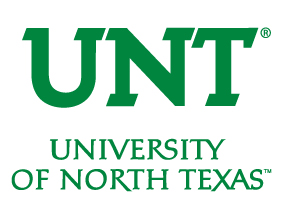 Department DataProgram Review Programmatic Report – Review Cycle 2022-23Program Review Programmatic Report – Review Cycle 2022-23Program Review Programmatic Report – Review Cycle 2022-23Program Review Programmatic Report – Review Cycle 2022-23Chair:Telephone:Email:Department Name:Programs Under Review:Employment Profile within year of graduation for students enrolled in graduate programs; proportion of the last three years of graduates employed: (Academic Year: (2019-20, 2020-21, 2021-22)Employment Profile within year of graduation for students enrolled in graduate programs; proportion of the last three years of graduates employed: (Academic Year: (2019-20, 2020-21, 2021-22)Graduate Student Employment%2019-202020-212021-222.  Admissions Criteria (Description of admission factors - UNT Catalogs)2.  Admissions Criteria (Description of admission factors - UNT Catalogs)Undergraduate Undergraduate Undergraduate Masters:Masters:Masters:Doctoral:Doctoral:Doctoral:Core Faculty Scholarship (Average of the number of discipline-related refereed papers/publications, juried creative/performance accomplishments, book chapters, and books per year per core faculty member): Calendar Year  Average for: 2019, 2020, 2021Core Faculty Scholarship (Average of the number of discipline-related refereed papers/publications, juried creative/performance accomplishments, book chapters, and books per year per core faculty member): Calendar Year  Average for: 2019, 2020, 2021Scholarly WorksPublications per year per faculty member201920202021Avg.Date of Last External Review (Date of last formal external review):Date of Last External Review (Date of last formal external review):Month/Day/Year